 - Draft- SWDC Meeting Minutes-10/18/20211) Meeting called to order at 5:40 pm.2) Attendance of Members; Dave Swanay, Andy Sanborn, Jen Holt, Jeff Burns.Guests; Shauna Goutier (Transfer Station attendant).3) SWDC Updates- Jen notified SWDC that Nate Douglass has resigned as Transfer Station manager. His last day will be November 19, 2021. Nate is currently away on vacation. Jen has extended an invitation to Nate to meet with SWDC prior to his last day. To provide Nate an opportunity to educate SWDC on issues at the Transfer Station and to give SWDC members an opportunity to ask questions. Jen shared the email that was sent to Nate. Andy suggested SWDC offer assistance to the BOS with preparation of theTransfer Station budget. Jen will send an email to Selectman Dick to that effect. Jeff has submitted his Town of Sanbornton Board/Commission Volunteer Application to T.A. Stafford. Jeff is awaiting BOS approval of his application and reappointment. Jen will follow up with T.A. Stafford for an update of Jeff’s application and when he can expect to receive his swearing-in /reappointment. 4)Transfer Station updates- Shauna informed the committee that she has applied for the Transfer Station manager position. Shauna reported; Atlantic recycling equipment installed a new MSW electrical start switch, the Transfer Station has resumed it’s pre-pandemic traffic flow pattern, Casella is not currently accepting residential or contractors C&D. Only Casella trucks are permitted into the facility at this time, the Swap Shop has 5 volunteers at this time, more are needed.5)T.S. Fiscal Updates- Dave reported that Nate has provided him with Casella’s financial statements along with NRRA statements. Dave provided a fiscal update presentation utilizing a compilation of data taken from the above mentioned sources along with the Town expense and Town revenue reports received. See attached  handouts. Single Stream costs continue to increase partially due to the fact that glass is not currently being pulled out of S.S.The Committee and Shauna discussed acquiring a scale for C&D to help negate lost revenue and  prevent current residential bartering and arguing with Transfer Station attendants over the cost of C&D fees . More than 3 years ago, Andy designed an economical C&D scale for the T.S  The scale design utilized weighing the C&D container pre and post resident waste. The resident would then be charged accordingly. The C&D scale design was weatherproof and would provide residents with a transparent calculation of the fees they incurred for disposal of their C&D. SWDC recognized that to implement a C&D scale at the T.S. would require hiring an additional staff member and upfront costs. However, the committee believed that it would ultimately save the town money given the actual cost to the town to  dispose of C&D material is not covered by current C&D resident fees.  SWDC presented Andy’s scale design as a recommendation for consideration to the BOS at that time. No action was taken from the BOS.Andy reported that he had spoken with a possible donor to provide a permanent,new shed to house the Swap Shop.The donor requested a study to verify that the T.S. is currently using all space and storage options available to it. 6)Motion made by Jen to table the presentation to BOS for the recommendation to cesse accepting construction materials at the T.S. Second made by Andy. Discussion: the committee agrees that there are currently too many variables at the Transfer Station to continue with the above recommendation to BOS. Vote- Yes:3,    No-0, Abstain-1. Outcome- The motion carries as written.7)Vote to Amend/Accept the Draft meeting minutes of 09/20/21 A Motion was made by Andy to accept the draft meeting minutes of 09/20/2021 as written.A Second was made by Dave.  Discussion-none.Vote- Yes-3,     No- 0,    Abstain- 1Results- Draft SWDC Meeting minutes of 09/20/2021 passed as written.8)Other business- Andy volunteered to write an informal note to BOS regarding the concerns SWDC has with the high  revenue loss from C&D. 9)Public comment-None10)Next regular meeting 11/15/2021 @ 5:30pm in the Town office conference room, Masks required.11) Meeting adjourned at 6:50 pm.Respectfully submitted, Jen Holt- SWDC Chair & Recorder      10/25/2021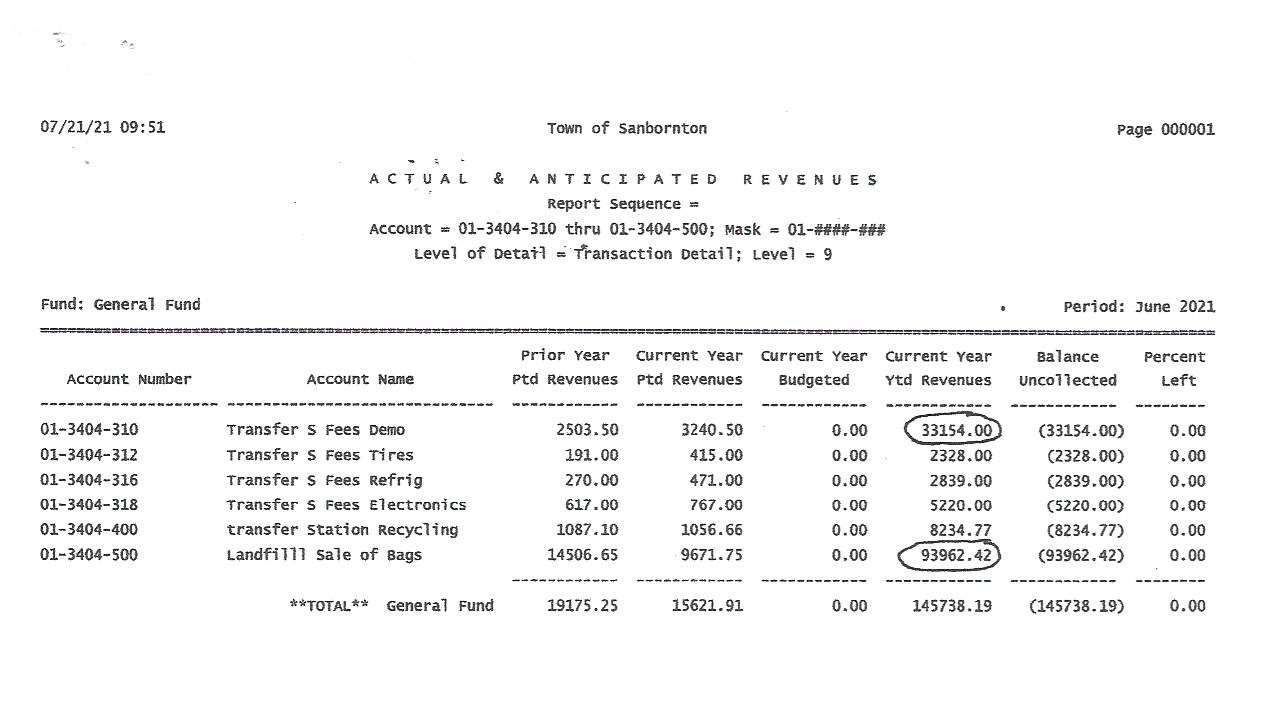 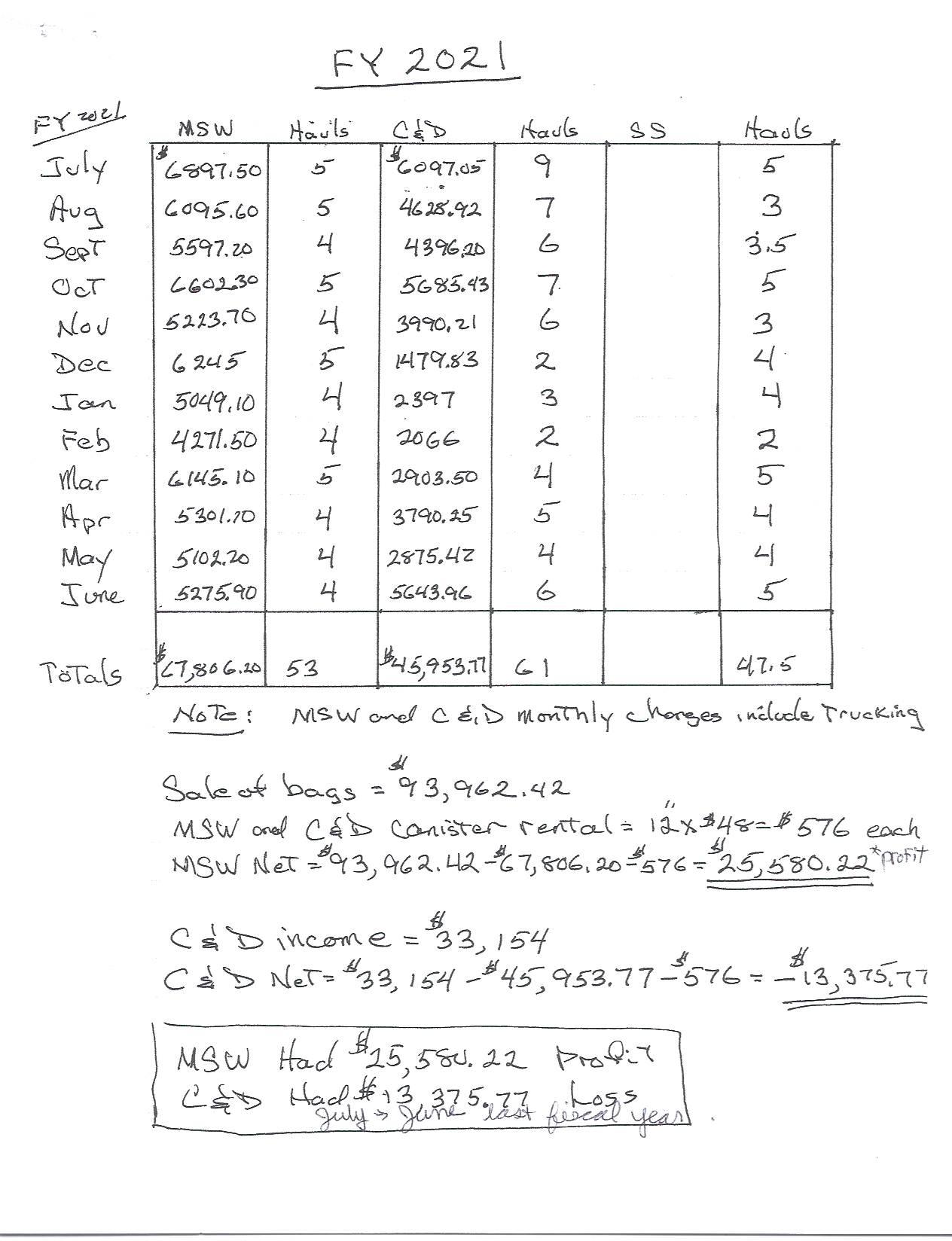 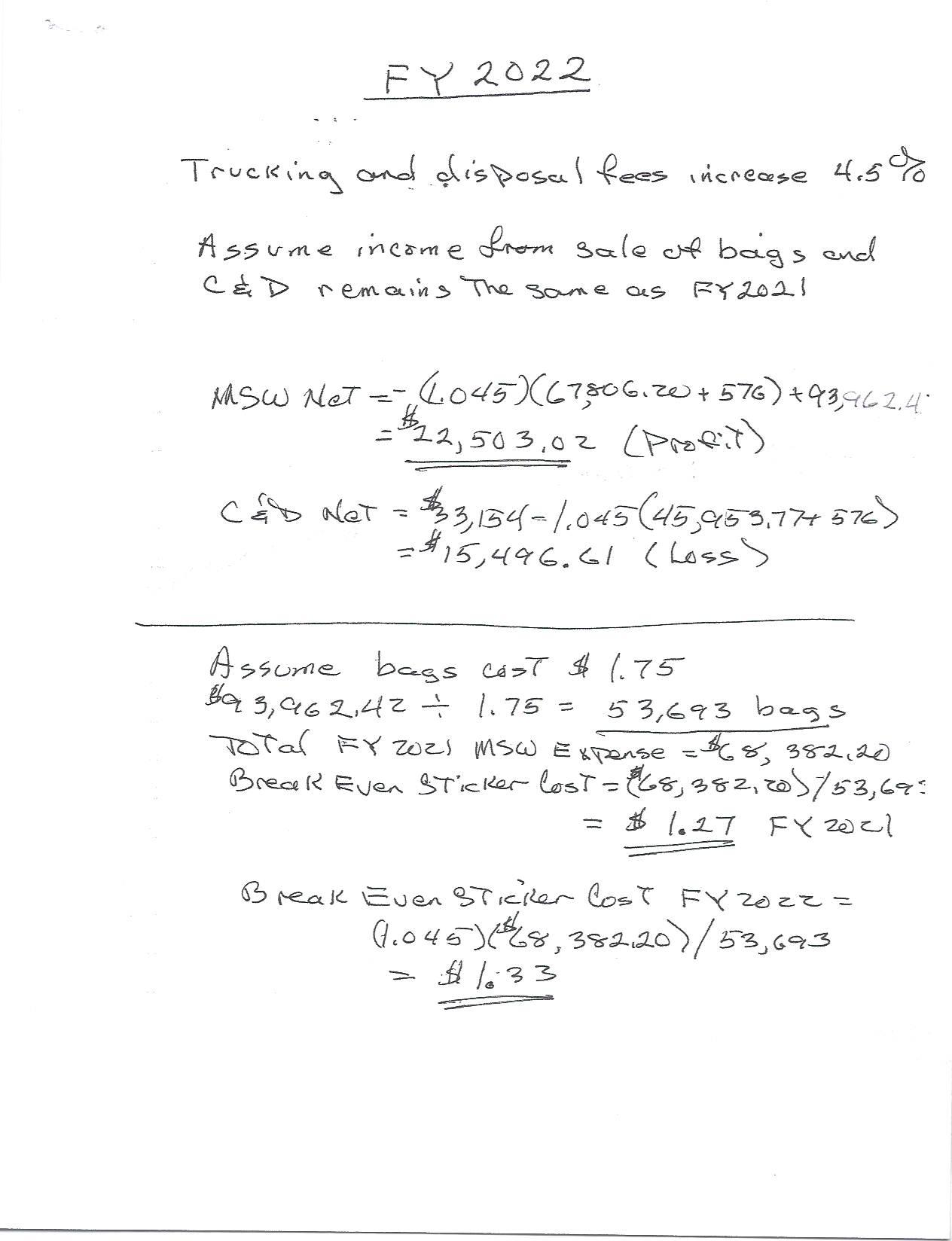 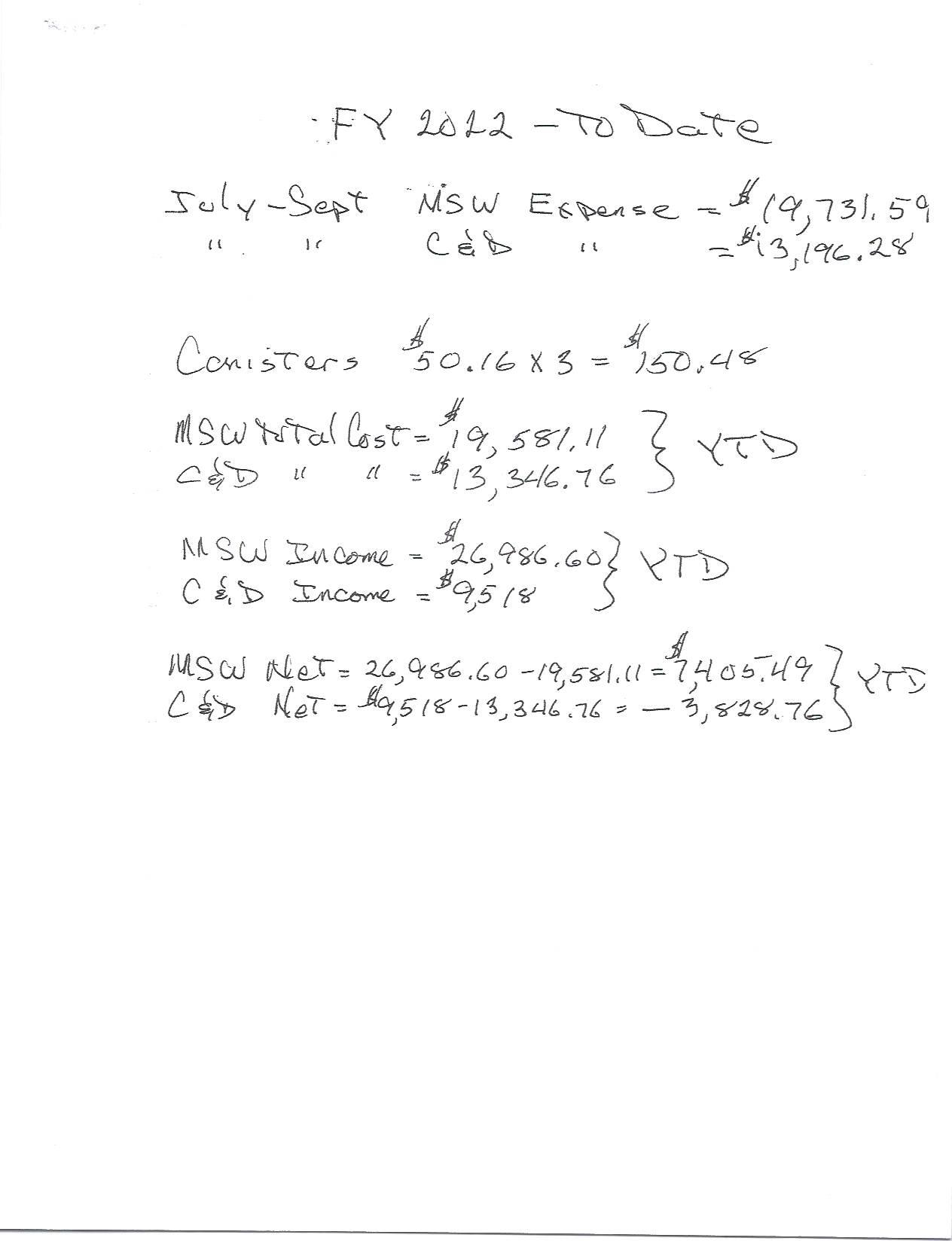 